ЗАДАНИЕ СТУДЕНТАМ ПО ТЕМЕ «ХАРАКТЕР»Цель работы: установить преобладающие характерологические тенденции личности студента путем самооценки.Выполните задание, придерживаясь следующего алгоритма:Прочитайте инструкцию к выполнению методики Т.Лири.Выполните методику в соответствии с инструкцией. Воспользуйтесь регистрационным бланком для фиксации ответов (стр.6). Обработайте результаты методики с помощью ключа (стр.7).Отметьте полученные баллы по каждой шкале на лепестковой диаграмме (стр.7). Вы получили профиль личности.Составьте характеристику личности. Обратите внимание на те шкалы, по которым получены наиболее высокие показатели ( стр. 7-8). Выразите свое мнение относительно полученных результатов. Проанализируйте результаты, полученные по методике с Вашим представлением о себе. Согласны ли Вы с характеристикой на себя, которую Вы составили? Подумайте и напишите, почему? Методика «Исследование коммуникативно-характерологических тенденций (Т.Лири)»Инструкция: перед вами перечень признаков или черт, с помощью которых можно описать психологический портрет любого человека. Отберите из всего набора те, которые вы с полной уверенностью можете отнести к себе, и обведите соответствующий номер черты в регистрационном бланке. Старайтесь быть искренним и по возможности объективным.Тестовый материал (перечень черт)Способный к сотрудничеству, взаимопомощи. Уверен в себе. Пользуется уважением у других. Не терпит, чтобы им командовали. Откровенный. Жалобщик. Часто прибегает к помощи других. Ищущий одобрения. Доверчив и стремится радовать других. Любит ответственность. Производит впечатление значительности. Обладает чувством достоинства. Ободряющий. Благодарный. Злой, жестокий. Хвастливый. Своекорыстный. Способен признать свою неправоту. Деспотичный. Умеет настоять на своем. Великодушен, терпим к недостаткам. Начальственно-повелительный. Стремится покровительствовать. Способен вызвать восхищение. Предоставляет другим принимать решения. Прощает все. Кроткий. Может проявить безразличие. Бескорыстный. Любит давать советы. Зависимый, несамостоятельный. Самоуверен и напорист. Ожидает восхищения от каждого. Часто печален. На него трудно произвести впечатление. Общительный и уживчивый. Открытый и прямолинейный. Озлобленный. Любит подчиняться. Распоряжается другими. Способен быть критичным к себе. Щедрый. Всегда любезен в обращении. Уступчивый. Застенчивый. Любит заботиться о других. Думает только о себе. Покладистый. Отзывчивый к призывам о помощи. Умеет распоряжаться, приказывать. Часто разочаровывается. Неумолимый, но беспристрастный. Часто гневлив. Критичен к другим. Всегда дружелюбен. Сноб (судит о людях по рангу и достатку, а не по личным качествам). Способен проявлять недоверие. Очень почитает авторитеты. Ревнивый. Любит «поплакаться». Робкий. Обидчивый, щепетильный. Часто бывает недружелюбен. Властный. Безынициативный. Способен быть суровым. Деликатный. Всем симпатизирует. Деловитый, практичный. Переполнен чрезмерным сочувствием. Внимательный и ласковый. Хитрый и расчетливый. Дорожит мнением окружающих. Надменный и самодовольный. Чрезмерно доверчив. Готов довериться любому. Легко смущается. Независимый. Эгоистичный. Нежный, мягкосердечный. Легко поддается влиянию других. Уважительный. Производит впечатление на окружающих. Добросердечный. Охотно принимает советы. Обладает талантом руководителя. Легко попадает впросак. Долго помнит обиды. Легко поддается влиянию друзей. Проникнут духом противоречия. Портит людей чрезмерной добротой. Слишком снисходителен к окружающим. Тщеславный. Стремится снискать расположение каждого. Восхищающийся, склонный к подражанию. Охотно подчиняется. Со всеми соглашается. Заботится о других в ущерб себе. Раздражительный. Стыдливый. Отличается чрезмерной готовностью подчиняться. Дружелюбный, доброжелательный. Холодный, вселяющий уверенность. Холодный, черствый. Стремящийся к успеху. Нетерпим к ошибкам других. Благорасположенный ко всем без разбора. Строгий, но справедливый. Всех любит. Любит, чтобы его опекали. Почти никогда и никому не возражает. Мягкотелый. Другие думают о нем благосклонно. Упрямый. Стойкий и крутой, где надо. Может быть искренним. Скромный. Способен сам позаботиться о себе. Скептичен. Язвительный, насмешливый. Навязчивый. Злопамятный. Любит соревноваться. Стремится ужиться с другими. Неуверенный в себе. Старается утешить каждого. Самобичующий. Бесчувственный, равнодушный. РЕГИСТРАЦИОННЫЙ БЛАНКФамилия, имя _______________________________ Группа_______Профиль личности (лепестковая диаграмма).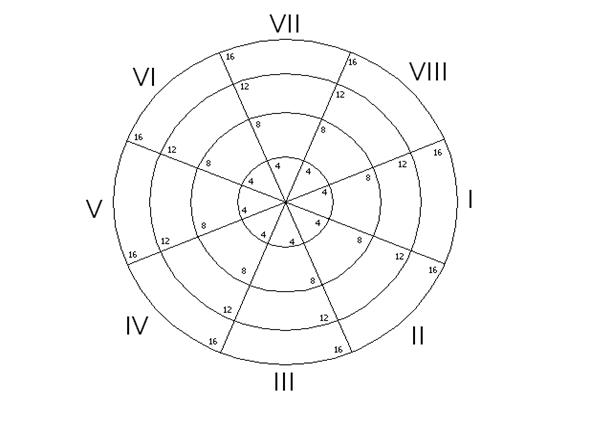 Ключ к тестуАнализ результатов тестаВначале анализируются показатели каждой из восьми характерологических тенденций, устанавливаются наиболее и наименее выраженные тенденции в характере испытуемого по методике самооценки и взаимооценки. Минимальное значение тенденции - 0, максимальное - 16.Каждая характерологическая тенденция имеет три степени выраженности. Эти степени приведены в расшифровке последовательно и подчеркнуты. Первая степень при величинах индексов от 1 до 5 баллов представляет собой адаптивный вариант проявляющейся черты характера по отношению к другим людям. Вторая степень - промежуточный вариант при баллах от 6 до 10. Третья степень, если индекс более 10 баллов, свидетельствует о дезадаптивности тенденции характера. В целом можно считать, что чем больше величина индекса, тем значимее соответствующая характерологическая тенденция.Номера тенденций расшифровываются следующим образом:Первая тенденция (I) - доминантность - властность - деспотичность - отражает лидерские данные, стремление к доминированию, независимости, способность брать на себя ответственность. Вторая тенденция (II) - уверенность в себе - самоуверенность - самовлюбленность - отражает уверенность в себе, независимость, деловитость, в крайнем проявлении - эгоистичность и черствость. Третья тенденция (III) - требовательность - непримиримость - жестокость - позволяет оценить такие качества, как раздражительность, критичность, нетерпимость к ошибкам партнера. Крайняя выраженность этой тенденции может проявляться в насмешливости и язвительности. Четвертая тенденция (IV) - скептицизм - упрямство - негативизм - характеризует недоверчивость, подозрительность, ревность, обидчивость и злопамятность.v Пятая тенденция (V) - уступчивость - кротость - пассивная подчиняемость - позволяет оценить критичность к себе, скромность, робость, стыдливость. Шестая тенденция (VI) - доверчивость - послушность - зависимость - оценивает такие качества, как уважительность, благодарность, стремление доставлять радость партнеру. Седьмая тенденция (VII) - добросердечие - несамостоятельность - чрезмерный конформизм - характеризует способность к взаимопомощи, общительность, доброжелательность, внимательность. Восьмая тенденция (VIII) - отзывчивость - бескорыстие - жертвенность - отражает деликатность, нежность, стремление заботиться о близких, а также терпимость к недостаткам и умение прощать. Источник:Исследование коммуникативно-характерологических тенденций (Т.Лири) / Диагностика межличностных отношений ДМО Лири / Практическая психодиагностика. Методики и тесты. Учебное пособие. Ред. и сост. Райгородский Д.Я. - Самара, 2001. С.408-418. Номера тенденций   Номера перечня черт I3, 10, 11, 19, 20, 22, 24, 30, 33, 40, 50, 64, 83, 86, 105, 113 II2, 12, 16, 28, 32, 47, 56, 69, 72, 74, 78, 79, 93, 104, 118, 123 III5, 15, 17, 37, 52, 53, 54, 63, 66, 99, 106, 108, 115, 116, 120, 128 IV4, 6, 34, 35, 38, 51, 57, 59, 60, 62, 88, 89, 90, 114, 119, 122 V18, 27, 41, 44, 45, 48, 61, 65, 77, 96, 100, 101, 112, 117, 125, 127 VI9, 7, 8, 14, 25, 31, 39, 58, 75, 82, 85, 87, 95, 110, 111, 121 VII1, 36, 43, 55, 68, 71, 73, 76, 81, 84, 94, 97, 102, 107, 109, 124 VIII13, 21, 23, 26, 29, 42, 46, 49, 67, 70, 80, 91, 92, 98, 103, 126 